恩施市中心医院公开招聘工作人员岗位需求及学历、资质要求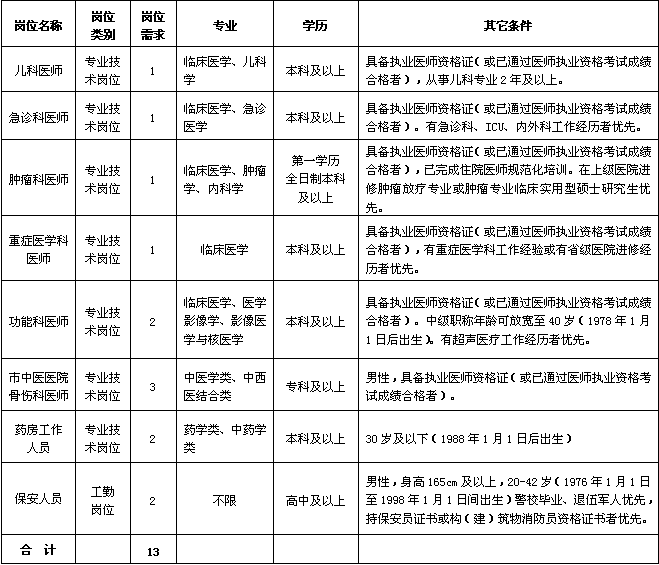 